Witajcie Maluszki mam nadzieję, że święta minęły Wam szybko i radośnie a „polowanie” na świąteczne słodkie jajka  udało się wyśmienicie. W tym tygodniu zamieniamy się w bohaterów ratujących naszą planetę Ziemię od nadmiaru śmieci.Tydzień III  Ochrona przyrody.Dzień pierwszy  - Temat : Śmieciu, preczCel ogólny: - rozwijanie mowy. Cel operacyjny: Dziecko: - wypowiada się na temat dbania o środowisko wokół siebie. 1. Słuchanie wiersza S. Karaszewskiego Śmieciu, precz.Kiedy rano słońce świeci,Wybiegają na dwór dzieci.Miotły, szczotki w rękach mają,Bo podwórko zamiatają!Tu papierek od cukierka,Tam po soku jest butelka,Ówdzie puszka po napoju I pudełko. Może twoje? Żyć nie można w bałaganie, Więc się bierzmy za sprzątanie. Zmykaj, śmieciu, do śmietnika. Bałaganie, brudzie, znikaj.2. Rozmowa na temat wiersza. Co robią rano dzieci? Co trzeba robić, żeby nie było tak zaśmieconych miejsc? Czego jeszcze nie powinniście robić na placu przedszkolnym i na podwórku? Rodzic naprowadza dzieci, podając konkretne sytuacje. Np. łamanie gałązek drzew, deptanie trawników, zrywanie kwiatów…Posłuchajcie piosenki i pobawcie się w zbieranie śmieci.https://www.youtube.com/watch?v=5I2mNIalpfA&list=RD5I2mNIalpfA&start_radio=1Zabawa ruchowa z elementem dramy – Smutne drzewko i wesołe drzewko. Dzieci poruszają się po pokoju przy dźwiękach tamburynu. Podczas przerwy w grze wcielają się w rolę drzewka, któremu ktoś połamał gałązki, ponacinał korę – pokazują miną, postawą ciała, jak czuje się to drzewko. Potem znowu poruszają się przy dźwiękach tamburynu. Podczas przerwy w grze pokazują, jak się czuje drzewko, o które dba ogrodnik, które ma całą korę i gałęzie, radośnie sobie rośnie.Proszę obejrzyjcie filmy: https://www.youtube.com/watch?v=RV5IBJGAypYhttps://www.youtube.com/watch?v=wHULR5Q9xXwWskażcie obrazek, na którym dzieci postępują dobrze. Opowiedzcie rodzicom.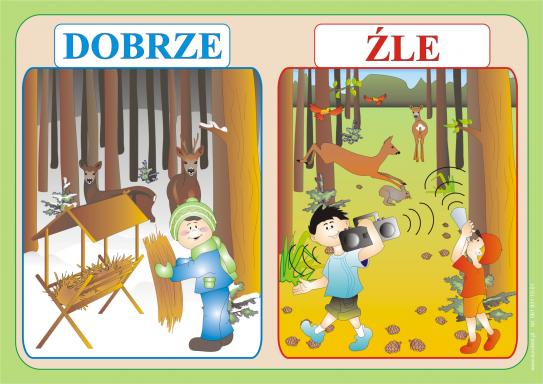 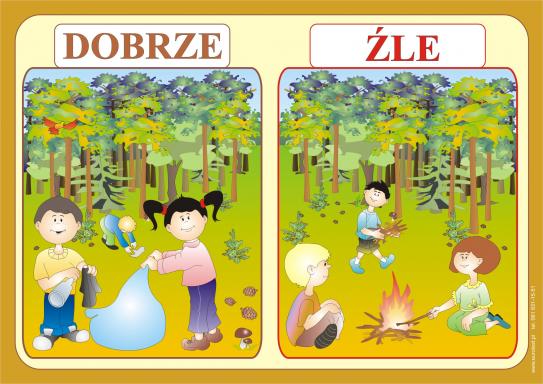 